«УРОКИ ДОБРОТЫ»7 декабря в нашей школе прошли Уроки доброты, приуроченные к Международному Дню инвалидов.  Во 2 классе прошел классный час «Дарите людям доброту!» Рассказ учителя сопровождался показом презентации о детях с ограниченными возможностями. Также дети смотрели видеоурок «Доброта спасет мир». Ребята узнали об архитектурных барьерах и их преодолении людьми с инвалидностью; о препятствиях, с которыми сталкиваются люди с инвалидностью; познакомились с техническими приспособлениями и средствами, которые ликвидируют препятствия. Дети сделали вывод, что надо относиться к людям-инвалидам с уважением, тогда от нашей доброты людям с ограниченными физическими возможностями будет легче переносить тяготы и лишения.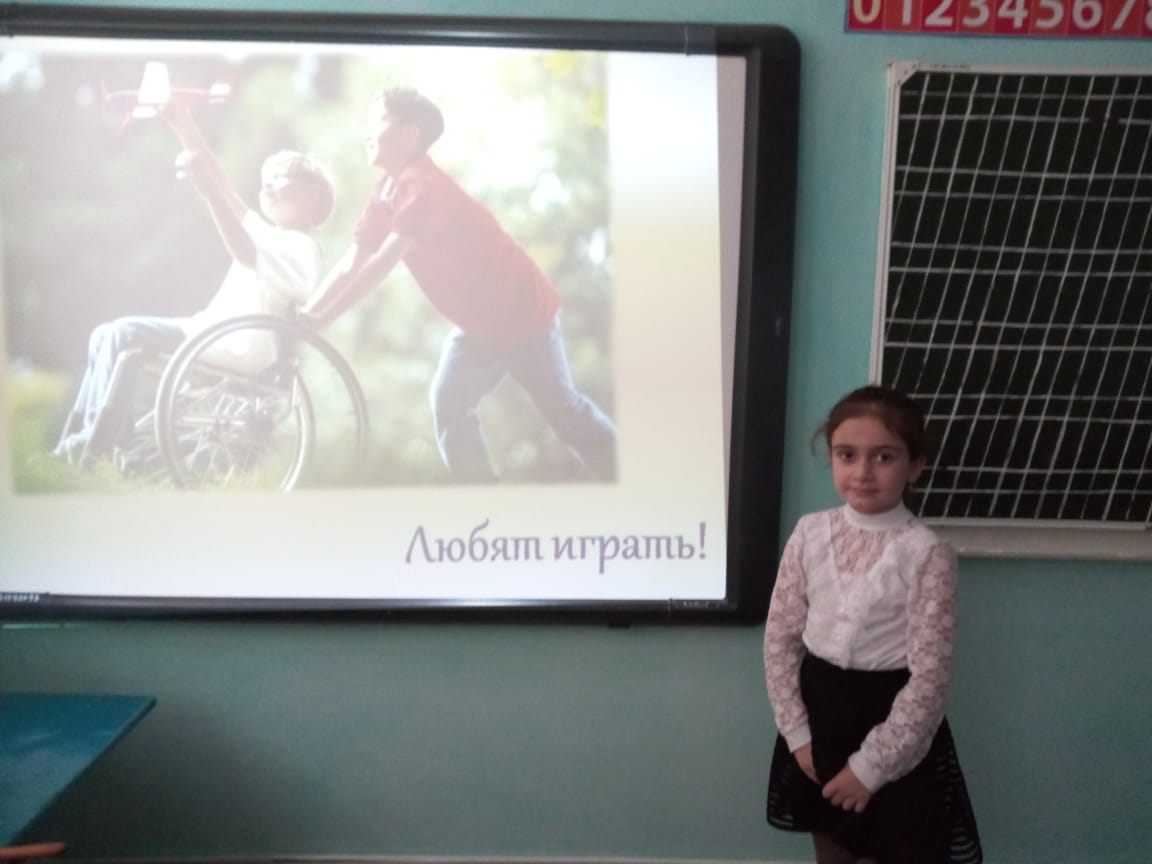 